Общество с ограниченной ответственностью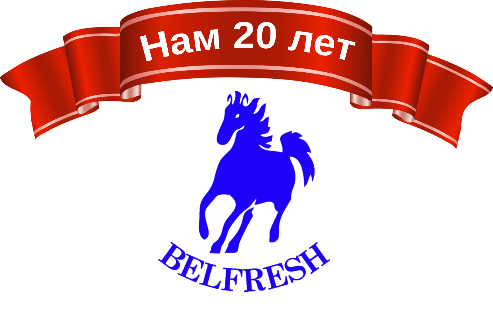 "Компания БЕЛФРЕШ"                     РБ, 220089, г. Минск, пр-т Дзержинского, 19, офис 869 (ст. м. «Грушевка»)
ЦБУ 5 ЗАО «МТБАНК», MTBKBY22 , р/с BY56MTBK30120001093300069291, УНП 191438399Телефон: +375 (17) 353 77 79, 353 77 78, 353 77 76, +375 29 862 33 33 (МТС), +375 29 106 43 43 (А1)www.belfresh.by, e-mail: info@belfresh.byЗаявление о регистрации на Международный детский турнир по футболу «MISTRAL CUP 2021»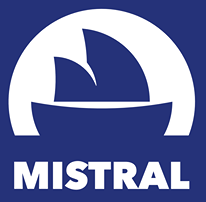 Болгария, курорт Несебр02.06 – 08.06.202108.06 – 14.06.2021Название турнира:………………………………………………………….Даты турнира:……………………Общая информация Страна:………………………………………….Имя команды/клуба/школы:……………………………………………………..Возраст подгруппы участия:………………………………………………………..Пол: мальчики……………..  девочки……………….День приезда:………………………………….День отъезда:……………………………………………Количественный состав делегацииКоличество спортсменов:………………………………Количество сопровождающих лиц………………………………………Размещение (Отель):………………………………………Руководитель делегации Ф.И.О:.……………………...................................Рабочий телефон:………………………………………….Факс:…………………………………………………….Домашний телефон:………………………………………Мобильный телефон:………………………………………..E-mail:………………………………………….Почтовый адрес:………………………………………………………………………Тренер Ф.И.О…………………………………………………………………………..Краткая характеристика Краткое описание спортивных успехов и участия команды:………………………………………………………………Списочный состав
№ФИО (на русском)ФИ (на латинке)Дата рожденияСерия и номер паспортаУчастник/тренер/Сопровождающий